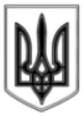 ЛИСИЧАНСЬКА МІСЬКА РАДАВИКОНАВЧИЙ КОМІТЕТРІШЕННЯ 19.02.2019				       м. Лисичанськ 			      № 91Про внесення змін та затвердження складу комісії з визначення та відшкодування збитків власникам землі та землекористувачам у межах міст Лисичанськ, Новодружеськ, ПривілляЗ метою реалізації повноважень органів місцевого самоврядування з регулювання земельних відносин, а також у зв’язку з кадровими змінами, які відбулися у виконавчих органах Лисичанської міської ради, керуючись ст. 13 Конституції України, ст. ст. 3, 12, 83, 152, 156, 157 Земельного кодексу України, Постановою КМУ від 19.04.1993 № 284 «Про Порядок визначення та відшкодування збитків власникам землі та землекористувачам», виконавчий комітет Лисичанської міської радиВИРІШИВ:Внести зміни та затвердити у новому складі комісію з визначення та відшкодування збитків власникам землі та землекористувачам у межах міст Лисичанськ, Новодружеськ, Привілля (додається).Вважати таким, що втратило силу рішення виконавчого комітету Лисичанської міської ради від 05.09.2017 № 423 «Про внесення змін та затвердження складу комісії з визначення та відшкодування збитків власникам землі та землекористувачам у межах міст Лисичанськ, Новодружеськ, Привілля».Відділу з питань внутрішньої політики, зв’язку з громадськістю та ЗМІ розмістити дане рішення на офіційному сайті Лисичанської міської ради.Контроль за виконанням даного рішення покласти на першого заступника міського голови Шальнєва А. Л.Міський голова									С. ШИЛІНДодатокдо рішення виконавчого комітетуЛисичанської міської радивід «19» 02. 2019 року №  91Складкомісії з визначення та відшкодування збитків власникам землі та землекористувачам у межах міст Лисичанськ, Новодружеськ, ПривілляШальнєв А. Л.	 перший заступник міського голови, голова комісії; Торбенко Є. В. 	 завідувач сектором зі спірних питань землекористування управління власності Лисичанської міської ради, заступник голови комісії;Михайлюк О. М.	 головний спеціаліст сектору зі спірних питань землекористування управління власності Лисичанської міської ради, секретар комісії.Члени комісії:Гречко Т. О.	 начальник управління власності Лисичанської міської ради;Соболева Ж. П.	 начальник Відділу у м. Лисичанську Головного управління Держгеокадастру у  Луганській області;Олейніченко О.А.	 заступник начальника управління будівництва та архітектури Лисичанської міської ради - начальник відділу  архітектури та містобудування - головний архітектор;Волкова Л.І.	 начальник відділу фінансів та економічного аналізу фінансового управління Лисичанської міської ради;Юрчишина Т. О.	 спеціаліст 1-ї категорії (землевпорядник) виконкому Привільської міської ради (за узгодженням);Літвінова Н. В.	 спеціаліст 1-ї категорії (землевпорядник) виконкому Новодружеської міської ради (за узгодженням).Перший заступникміського голови								А.ШАЛЬНЄВНачальникуправління власності			                                           Т. ГРЕЧКО						Міський голова									С.  ШИЛІН